Priorities for the WeekWeekly Calendar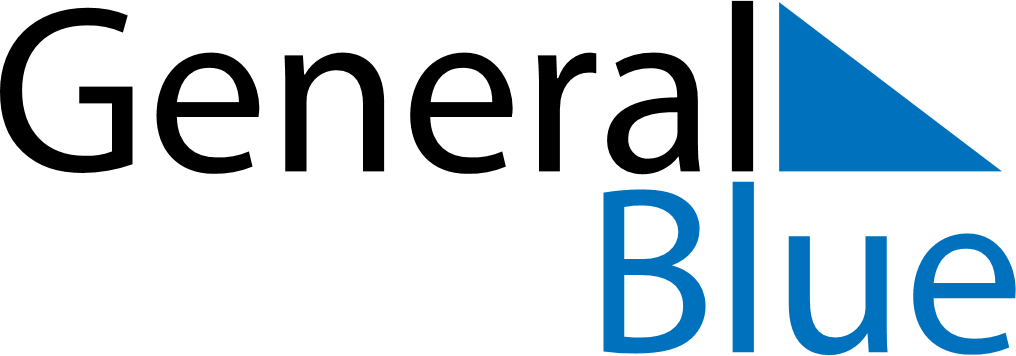 May 2, 2021 - May 8, 2021Weekly CalendarMay 2, 2021 - May 8, 2021Weekly CalendarMay 2, 2021 - May 8, 2021Weekly CalendarMay 2, 2021 - May 8, 2021Weekly CalendarMay 2, 2021 - May 8, 2021Weekly CalendarMay 2, 2021 - May 8, 2021Weekly CalendarMay 2, 2021 - May 8, 2021Weekly CalendarMay 2, 2021 - May 8, 2021SUNMay 02MONMay 03TUEMay 04WEDMay 05THUMay 06FRIMay 07SATMay 086 AM7 AM8 AM9 AM10 AM11 AM12 PM1 PM2 PM3 PM4 PM5 PM6 PM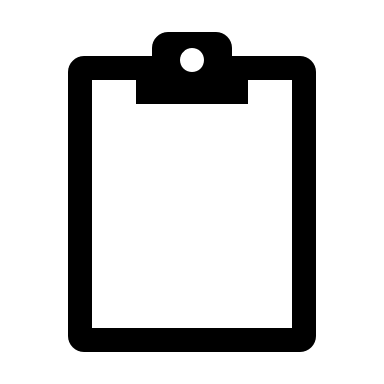 